REQUERIMENTO Nº 203/2020Requer informações acerca de falta de água na Rua do Cromo no bairro Mollon. Senhor Presidente,Senhores Vereadores, CONSIDERANDO que, este vereador foi procurado por moradores do bairro, reclamando que a bomba da caixa que fornece água para o bairro, está tendo problemas direto, ocasionando a falta de água no bairro todo, principalmente na Rua do Cromo, onde acaba água constantemente.REQUEIRO que, nos termos do Art. 10, Inciso X, da Lei Orgânica do município de Santa Bárbara d’Oeste, combinado com o Art. 63, Inciso IX, do mesmo diploma legal, seja oficiado o Excelentíssimo Senhor Prefeito Municipal para que encaminhe a esta Casa de Leis as seguintes informações: 1º) É de conhecimento da administração o fato? 2º) se a resposta for positiva, quando será solucionado?3º) Outras informações que julgar necessário.Plenário “Dr. Tancredo Neves”, em 04 de junho de 2020.Carlos Fontes-Vereador-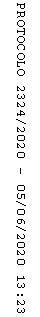 